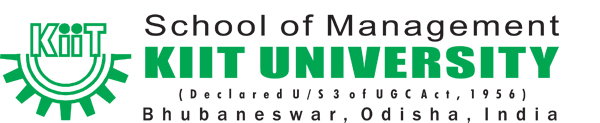 RESUMEPost Applied for:Functional Area:1. Name: ____________________________________________________________________________________Surname 				First 					Middle2. Father’s/Husband’s Name: __________________________________________________________________3. Date of Birth : ____/ _____/ ___________           	4. Gender :      DD /      MM /                     YY5. Marital Status :					6. Nationality :7. Address for Correspondence:City 				:State (Mandatory) 		:Pin Code (Mandatory) 	:Tel No. 			:E-mail 				:Mobile No. (If any) 		:8. EDUCATIONAL QUALIFICATION:9.SHORT-TERM COURSES ATTENDED, IF ANY:10. TRAINING UNDERGONE (SEMINAR/WORKSHOP/LAB) DETAILS:11. EMPLOYMENT DETAILSPlease write in chronological order, starting from your first employment & ending with presentemployment. Attach extra sheet, if required, to give complete information.12. PRESENT SALARY DETAILSBasic: _________________________D.A / Other Allowances(if any):____________________HRA: ____________________Gross Salary____________________________________________13. Notice period to present employer: __________________________ (no. of days)14.Research and Development work carried out, if any:(Attach a separate sheet)15. List of Publications , if any:(Attach a separate sheet)16. LANGUAGES KNOWN:17. REFERENCES:(i)Name:								 (ii) Name:Address 							 Address:Occupation: 							 Occupation:Telephone: 							 Telephone:E mail 								 E mail18. DECLARATIONThe information provided in this form is true to the best of my knowledge and belief.DATE: _____________________ SIGNATURE:______________________NAME: ______________________________________________________EXAMPASSED(StartingfromSchool toFinal)SPECIALIZATIONNAME OF COLLEGE/INSITUTE/UNIVERSITYFULL/PARTTIMEYEARYEAR%OFMARK/CGPADIVISION/CLASSSCOLARSHIPS/DISTINCTION/PRIZES/WONEXAMPASSED(StartingfromSchool toFinal)SPECIALIZATIONNAME OF COLLEGE/INSITUTE/UNIVERSITYFULL/PARTTIMEFromToS.NoFrom DateTo DateSubjectVenueName of theprogramDurationYearInstitute/OrganizationWhetherCertificatesawardedName & Date ofany paperpresentedEMPLOYER’S NAME &ADDRESSDESIGNATIONPERIODPERIODDURATIONEMPLOYER’S NAME &ADDRESSDESIGNATIONFROM(DD/MM/YY)TO(DD/MM/YY)DURATIONSpeakReadWrite